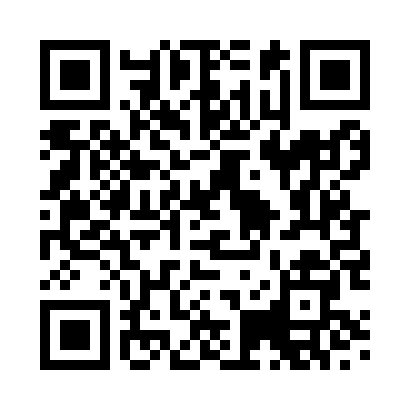 Prayer times for Fontmell Magna, Dorset, UKMon 1 Jul 2024 - Wed 31 Jul 2024High Latitude Method: Angle Based RulePrayer Calculation Method: Islamic Society of North AmericaAsar Calculation Method: HanafiPrayer times provided by https://www.salahtimes.comDateDayFajrSunriseDhuhrAsrMaghribIsha1Mon3:064:591:136:489:2611:192Tue3:065:001:136:479:2611:193Wed3:075:011:136:479:2511:194Thu3:075:011:136:479:2511:195Fri3:085:021:136:479:2411:196Sat3:085:031:146:479:2411:197Sun3:095:041:146:479:2311:188Mon3:095:051:146:469:2211:189Tue3:105:061:146:469:2211:1810Wed3:105:071:146:469:2111:1711Thu3:115:081:146:459:2011:1712Fri3:125:091:146:459:1911:1713Sat3:125:101:156:449:1811:1614Sun3:135:111:156:449:1811:1615Mon3:135:121:156:449:1711:1616Tue3:145:141:156:439:1611:1517Wed3:155:151:156:429:1511:1518Thu3:155:161:156:429:1311:1419Fri3:165:171:156:419:1211:1420Sat3:175:191:156:419:1111:1321Sun3:175:201:156:409:1011:1222Mon3:185:211:156:399:0911:1223Tue3:195:231:156:399:0711:1124Wed3:195:241:156:389:0611:1025Thu3:205:251:156:379:0511:1026Fri3:215:271:156:369:0311:0927Sat3:215:281:156:359:0211:0828Sun3:225:291:156:359:0011:0829Mon3:235:311:156:348:5911:0630Tue3:265:321:156:338:5711:0331Wed3:285:341:156:328:5611:01